[AASB 1 & AASB 1053]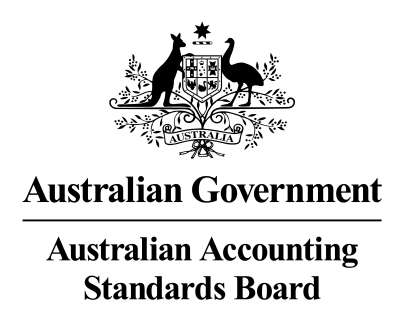 Obtaining a copy of this Accounting StandardThis Standard is available on the AASB website: www.aasb.gov.au.Australian Accounting Standards BoardPO Box 204Collins Street WestVictoria   8007AUSTRALIAPhone:	(03) 9617 7600E-mail:	standard@aasb.gov.auWebsite:	www.aasb.gov.auOther enquiriesPhone:	(03) 9617 7600E-mail:	standard@aasb.gov.auCOPYRIGHT© Commonwealth of Australia 2022This work is copyright. Apart from any use as permitted under the Copyright Act 1968, no part may be reproduced by any process without prior written permission. Requests and enquiries concerning reproduction and rights should be addressed to The National Director, Australian Accounting Standards Board, PO Box 204, Collins Street West, Victoria 8007.ISSN 1036-4803ContentsPREFACEACCOUNTING STANDARDAASB 2022-2 Amendments to Australian Accounting Standards – Extending Transition Relief under AASB 1from paragraphOBJECTIVE	1APPLICATION	2AMENDMENTS TO AASB 1	5AMENDMENTS TO AASB 1053	6COMMENCEMENT OF THE LEGISLATIVE INSTRUMENT	7BASIS FOR CONCLUSIONSAustralian Accounting Standard AASB 2022-2 Amendments to Australian Accounting Standards – Extending Transition Relief under AASB 1 is set out in paragraphs 1 – 7. All the paragraphs have equal authority.PrefaceStandards amended by AASB 2022-2This Standard makes amendments to AASB 1 First-time Adoption of Australian Accounting Standards (July 2015) and AASB 1053 Application of Tiers of Australian Accounting Standards (June 2010).Main features of this StandardMain requirementsThis Standard amends:AASB 1 – to allow:a subsidiary preparing general purpose financial statements for the first time to apply the optional exemption in paragraph D16(a) and measure its assets and liabilities at the carrying amounts that would be included in the parent’s consolidated financial statements where the parent has already adopted either Australian Accounting Standards or International Financial Reporting Standards (IFRS Standards or IFRSs); andan entity that becomes a first-time adopter of Australian Accounting Standards in its consolidated financial statements later than its subsidiary (or associate or joint venture) to use the amounts included in the subsidiary’s (or associate’s or joint venture’s) separate financial statements where the subsidiary (or associate or joint venture) has already adopted either Australian Accounting Standards or IFRSs; andAASB 1053 – to allow for-profit private sector entities transitioning from unconsolidated Tier 2 – Reduced Disclosure Requirements general purpose financial statements to consolidated Tier 2 – Simplified Disclosures general purpose financial statements to apply AASB 1 when preparing consolidated financial statements for the first time.Application dateThis Standard applies to annual periods ending on or after 30 June 2022, with earlier application permitted. Accounting Standard AASB 2022-2The Australian Accounting Standards Board makes Accounting Standard AASB 2022-2 Amendments to Australian Accounting Standards – Extending Transition Relief under AASB 1 under section 334 of the Corporations Act 2001.Keith KendallDated 2 May 2022	Chair – AASBAccounting Standard AASB 2022-2 Amendments to Australian Accounting Standards – Extending Transition Relief under AASB 1ObjectiveThis Standard amends:AASB 1 First-time Adoption of Australian Accounting Standards (July 2015), to allow:a subsidiary preparing general purpose financial statements for the first time to apply the optional exemption in paragraph D16(a) and measure its assets and liabilities at the carrying amounts that would be included in the parent’s consolidated financial statements where the parent has already adopted either Australian Accounting Standards or International Financial Reporting Standards (IFRS Standards or IFRSs); andan entity that becomes a first-time adopter of Australian Accounting Standards in its consolidated financial statements later than its subsidiary (or associate or joint venture) to use the amounts included in the subsidiary’s (or associate’s or joint venture’s) separate financial statements where the subsidiary (or associate or joint venture) has already adopted either Australian Accounting Standards or IFRSs; andAASB 1053 Application of Tiers of Australian Accounting Standards (June 2010), to allow for-profit private sector entities transitioning from unconsolidated Tier 2 – Reduced Disclosure Requirements general purpose financial statements to consolidated Tier 2 – Simplified Disclosures general purpose financial statements to apply AASB 1 when preparing consolidated financial statements for the first time.ApplicationThe amendments set out in this Standard apply to entities and financial statements in accordance with the application of the other Standards set out in AASB 1057 Application of Australian Accounting Standards.This Standard applies to annual periods ending on or after 30 June 2022. This Standard may be applied to annual periods ending before 30 June 2022.This Standard uses underlining, striking out and other typographical material to identify some of the amendments to a Standard, in order to make the amendments more understandable. However, the amendments made by this Standard do not include that underlining, striking out or other typographical material. Amended paragraphs are shown with new text underlined. Ellipses (…) are used to help provide the context within which amendments are made and also to indicate text that is not amended.Amendments to AASB 1Paragraphs D13A, D16 and D17 are amended. New text is underlined.D13A 	Instead of applying paragraph D12 or paragraph D13, a subsidiary that uses the exemption in paragraph D16(a) may elect, in its financial statements, to measure cumulative translation differences for all foreign operations at the carrying amount that would be included in the parent’s consolidated financial statements, based on the parent’s date of transition to Australian Accounting Standards or IFRSs, if no adjustments were made for consolidation procedures and for the effects of the business combination in which the parent acquired the subsidiary. A similar election is available to an associate or joint venture that uses the exemption in paragraph D16(a).…D16 	If a subsidiary becomes a first-time adopter later than its parent, the subsidiary shall, in its financial statements, measure its assets and liabilities at either: (a)	the carrying amounts that would be included in the parent’s consolidated financial statements, based on the parent’s date of transition to Australian Accounting Standards or IFRSs, if no adjustments were made for consolidation procedures and for the effects of the business combination in which the parent acquired the subsidiary (this election is not available to a subsidiary of an investment entity, as defined in AASB 10, that is required to be measured at fair value through profit or loss); or(b)	the carrying amounts required by the rest of this Standard, based on the subsidiary’s date of transition to Australian Accounting Standards. …D17	However, if an entity becomes a first-time adopter later than its subsidiary (or associate or joint venture) the entity shall, in its consolidated financial statements, measure the assets and liabilities of the subsidiary (or associate or joint venture) at the same carrying amounts as in the financial statements of the subsidiary (or associate or joint venture), after adjusting for consolidation and equity accounting adjustments and for the effects of the business combination in which the entity acquired the subsidiary, where the financial statements of the subsidiary (or associate or joint venture) comply with Australian Accounting Standards or IFRSs. Notwithstanding this requirement, a non-investment entity parent shall not apply the exception to consolidation that is used by any investment entity subsidiaries. Similarly, if a parent becomes a first-time adopter for its separate financial statements earlier or later than for its consolidated financial statements, it shall measure its assets and liabilities at the same amounts in both financial statements, except for consolidation adjustments.Amendments to AASB 1053 Paragraph 20A and a related heading are added after paragraph 20. Reapplication of Tier 2 Reporting Requirements in Initial Consolidated Financial Statements20A	A for-profit private sector entity that:(a)	prepared its most recent previous annual financial statements in compliance with Tier 2 reporting requirements, including an explicit and unreserved statement of compliance with Tier 2 reporting requirements;(b)	did not present consolidated financial statements, on the basis that neither the parent nor the group was a reporting entity (as defined in AASB 1057); and(c)	is preparing consolidated financial statements for the first time in compliance with Tier 2 – Simplified Disclosures;shall apply either: (d)	all the relevant requirements of AASB 1; or (e)	Tier 2 reporting requirements directly using the requirements in AASB 108.Commencement of the legislative instrumentFor legal purposes, this legislative instrument commences on 29 June 2022.Basis for ConclusionsThis Basis for Conclusions accompanies, but is not part of, AASB 2022-2 Amendments to Australian Accounting Standards – Extending Transition Relief under AASB 1.IntroductionThis Basis for Conclusions summarises the Australian Accounting Standards Board’s considerations in reaching the conclusions in this Standard. It sets out the reasons why the Board developed the Standard, the approach taken to developing the Standard and the bases for the key decisions made. In making decisions, individual Board members gave greater weight to some factors than to others. Reasons for issuing this StandardFor periods beginning on or after 1 July 2021, certain for-profit-private sector entities can no longer apply the reporting entity concept or prepare special purpose financial statements (SPFS) when the financial statements are required (by legislation or an entity’s constituting or other document) to comply with Australian Accounting Standards or when legislation requires the financial statements to comply with accounting standards. This follows the issue of AASB 2020-2 Amendments to Australian Accounting Standards – Removal of Special Purpose Financial Statements for Certain For-Profit Private Sector Entities. Instead, entities within the scope of AASB 2020-2 will be required to prepare general purpose financial statements (GPFS). In addition, some of these entities may also be required to prepare consolidated financial statements for the first time if they historically applied the exemption in AASB 10 Consolidated Financial Statements that did not require the presentation of consolidated financial statements when neither the parent entity nor the group was a reporting entity.Issue of Exposure Draft ED 315The Board’s proposals with respect to the amendments finalised in this Standard were exposed for public comment in November 2021 through Exposure Draft ED 315 Extending Transition Relief under AASB 1. The significant issues considered by the Board in developing ED 315 are addressed in the following sections.Optional exemption relating to the measurement of the assets and liabilities of subsidiaries, associates and joint venturesOne subset of entities affected by the removal of SPFS is foreign-controlled proprietary companies. Historically, many of these entities have prepared SPFS. However, they are required to prepare GPFS for the first time for periods beginning on or after 1 July 2021.When preparing their SPFS, these entities may or may not have complied with the recognition and measurement requirements in Australian Accounting Standards and may or may not have presented consolidated financial statements.AASB 1053 Application of Tiers of Australian Accounting Standards provides transition relief for entities transitioning from SPFS to Tier 2 GPFS. The transition relief allows entities to apply either AASB 1 First-time Adoption of Australian Accounting Standards or AASB 108 Accounting Policies, Changes in Accounting Estimates and Errors to the transition.In principle, AASB 1 requires the retrospective application of all Australian Accounting Standards on transition to Australian Accounting Standards. However, AASB 1 establishes two categories of exceptions to this principle:mandatory exceptions that prohibit the retrospective application of some aspects of other Australian Accounting Standards; and optional exemptions from some requirements of other Australian Accounting Standards.AASB 1 paragraph D16(a) contains an optional exemption that permits a subsidiary that becomes a first-time adopter later than its parent to measure its assets and liabilities at the carrying amounts that would be included in the parent’s consolidated financial statements. However, the exemption in paragraph D16(a) could only be applied where a parent entity has adopted Australian Accounting Standards and not where a parent entity has adopted International Financial Reporting Standards (IFRS Standards or IFRSs). This is the case even where compliance with IFRSs by the parent entity would result in the same outcome as compliance with Australian Accounting Standards.In many cases, affected foreign-controlled proprietary entities are subsidiaries of an overseas parent that prepares consolidated financial statements that include information about the entity and comply with IFRSs.The Board received feedback from stakeholders that being able to use the information included in their overseas parent’s IFRS-compliant consolidated financial statements when preparing GPFS for the first time would provide a less costly approach to the transition of such subsidiaries to GPFS. For example:the entity would not need to remeasure its assets and liabilities at its date of transition to Australian Accounting Standards;the entity would not need to apply AASB 1 to any historical business combinations; andthe entity would not need to apply Australian Accounting Standards retrospectively where required by certain Australian Accounting Standards (e.g. AASB 16 Leases, if a modified retrospective approach to transition is adopted).Instead, the entity would use the information already included in the overseas parent’s consolidated financial statements.Further, in many cases, it is expected that IFRS-compliant information for the entity is already being prepared and possibly audited to assist the overseas parent in preparing its consolidated financial statements. If prepared, this information would be based on the parent’s date of transition to IFRSs. Using this information would mean the entity would not be required to keep two sets of records – one based on the parent entity’s date of transition to IFRSs for consolidation purposes and another based on the entity’s date of transition to Australian Accounting Standards for its own reporting purposes.The Board observed that when the International Accounting Standards Board (IASB) included the optional exemption in IFRS 1 First-time Adoption of International Financial Reporting Standards, the objective of the exemption was to eliminate the need for subsidiaries to keep two parallel sets of records, which would be burdensome and not beneficial to users. The exemption was also expected to ease some practical problems associated with the transition to IFRSs. The IASB was also of the view that the exemption would not diminish the relevance and reliability of the subsidiary’s financial statements because it permits a measurement that is already accepted in accordance with IFRSs in the consolidated financial statements of the parent.The Board considered that the objective of the exemption would still be met if the application of AASB 1 paragraph D16(a) was extended to include circumstances where an overseas parent has adopted IFRSs. Therefore, ED 315 proposed an amendment to AASB 1 to allow Australian entities to apply the exemption in AASB 1 paragraph D16(a) where their parent has adopted either Australian Accounting Standards or IFRSs.ScopeAlthough the Board’s initial consideration of when the optional exemption could be applied (ie whether the exemption could be applied where a parent had adopted IFRSs, instead of Australian Accounting Standards) was in the context of entities transitioning from SPFS following the issue of AASB 2020-2, ED 315 did not propose limiting the scope of the proposed amendment to for-profit private sector entities. This was because the exemption in paragraph D16(a) could be applied by any for-profit entity or not-for-profit (NFP) entity that becomes a first-time adopter of Australian Accounting Standards later than its parent (subject to meeting the conditions of the exemption). The objective of the optional exemption as outlined in paragraph BC13 applies equally to all types of entities.Entities transitioning to consolidated Tier 2 Simplified Disclosures financial statementsAnother subset of entities affected by the removal of the reporting entity concept is entities that were preparing unconsolidated GPFS (Tier 2 – Reduced Disclosure Requirements). That is, the GPFS complied with all the recognition and measurement requirements in Australian Accounting Standards without presenting consolidated financial statements, in accordance with an exemption in AASB 10. This includes some entities that are classified under Australian taxation legislation as “country-by-country reporting entities” (CBC entities). CBC entities are required to prepare GPFS to comply with their CBC reporting obligations to the Australian Taxation Office (ATO). However, some CBC entities that are parent entities maintained they were not reporting entities as defined in Australian Accounting Standards and continued to apply the exemption in AASB 10 that did not require the presentation of consolidated financial statements if neither the parent entity nor the group was such a reporting entity. The Board understands that this approach was acknowledged as an available option in ATO guidance.However, as the ‘reporting entity’ definition in Australian Accounting Standards no longer applies to certain for-profit private sector entities, including CBC entities, for periods beginning on or after 1 July 2021, these entities can no longer apply the consolidation exemption in AASB 10. Instead, they will be required to prepare consolidated financial statements under AASB 10 for the first time.The Board noted that such entities were not required to present consolidated financial statements in prior periods as outlined in paragraph BC17. Further, their most recent Tier 2 GPFS complied with all relevant recognition and measurement requirements in Australian Accounting Standards. The Board acknowledged an absence of specific guidance in Australian Accounting Standards for these entities.However, the Board noted that specific guidance was included in AASB 1053 (paragraph 18A(b)) to explicitly allow entities that were preparing SPFS on the same basis – that is, their SPFS complied with all the recognition and measurement requirements without presenting consolidated financial statements, on the basis that neither the parent nor the group was a reporting entity – to apply AASB 1, including the relief for the first-time preparation of consolidated financial statements set out in Appendix C, to their transition to Tier 2 GPFS.The Board previously considered whether the transitional relief in paragraph 18A(b) should also be extended to entities transitioning from unconsolidated Tier 2 – Reduced Disclosure Requirements GPFS to consolidated Tier 2 – Simplified Disclosures GPFS. However, when finalising AASB 2020-2, the Board decided that it would not be appropriate to extend the transition relief at that time as the extent to which entities would be affected was unknown, although it was expected to be limited. Furthermore:the Board expected that such entities should already have comprehensive IFRS-compliant information available to help produce consolidated financial statements, as the entity would be reporting that information to its parent; andentities that previously were preparing SPFS instead would be required to provide new additional disclosures as well as potential changes to recognition and measurement requirements, and hence it could be argued that not having such other challenges would mean entities already preparing GPFS would have enough resources to consolidate retrospectively.Following the issue of AASB 2020-2, the Board received feedback from stakeholders expressing concern that it was unclear whether entities transitioning from unconsolidated Tier 2 – Reduced Disclosure Requirements GPFS to consolidated Tier 2 – Simplified Disclosures GPFS were able to apply AASB 1, as there was no specific guidance in Australian Accounting Standards to explain the basis on which their first consolidated financial statements should be prepared. Therefore, Australian Accounting Standards could be read to require such entities to apply the consolidation requirements fully retrospectively. Stakeholders were concerned about this, based on their view that many of these entities do not have sufficient information to retrospectively consolidate as information might be prepared at a higher group level that is not relevant at the level of the ultimate Australian parent entity. Further, stakeholders were also concerned about the ability for comparative information to be audited retrospectively. Although the Board previously considered this matter as noted in paragraph BC21, as the subsequent feedback was inconsistent with the Board’s expectations, ED 315 proposed providing explicit relief to also allow entities transitioning from unconsolidated Tier 2 – Reduced Disclosure Requirements GPFS to consolidated Tier 2 – Simplified Disclosures GPFS to apply AASB 1 when preparing consolidated financial statements for the first time.The Board acknowledged that proposing this transition relief would allow entities to potentially restate previously recognised amounts in accordance with AASB 1, even though the previous Tier 2 – Reduced Disclosure Requirements GPFS complied with all recognition and measurement requirements without presenting consolidated financial statements. However, the Board noted that this outcome is consistent with the application of the relief available in AASB 1053 paragraph 18A(b) for entities that were preparing SPFS on the same basis (ie their SPFS complied with all the recognition and measurement requirements, without presenting consolidated financial statements, on the basis that neither the parent nor the group was a reporting entity).ScopeAlthough both for-profit and NFP entities are affected by the replacement of Tier 2 – Reduced Disclosure Requirements with Tier 2 – Simplified Disclosures, NFP entities are not affected by the removal of SPFS and the reporting entity definition in Australian Accounting Standards at this stage. Therefore, NFP entities can continue to consider themselves to be non-reporting entities and prepare single-entity Tier 2 – Simplified Disclosures GPFS, applying the exemption in AASB 10 if relevant.For this reason, the Board decided the Tier 2 transition relief proposed in ED 315 should be consistent with the scope of AASB 2020-2 and should therefore be limited to certain for-profit private sector entities.Finalisation of ED 315 proposalsFollowing the consultation period, and after considering the comments received, the Board decided to proceed with issuing this Standard, with minimal changes from the proposals in ED 315.The Board received seven formal comment letters on ED 315. The feedback received indicated that, in general, most respondents supported the proposals. However, some respondents provided additional feedback, which is considered in the following paragraphs.Amendments to AASB 1Application of the optional exemption by NFP entitiesAs the optional exemption in AASB 1 paragraph D16(a) can be applied by both for-profit and NFP entities, in the absence of a specific limitation to for-profit entities, one stakeholder questioned how a NFP entity might apply the optional exemption (including the proposed amendment) given the recognition and measurement differences between IFRSs and Australian Accounting Standards as they apply to NFP entities. The Board considered this feedback but decided that no changes to the proposed amendment were necessary. The Board acknowledged that compliance with IFRSs might not result in compliance with Australian Accounting Standards as they apply to NFP entities, where NFP-specific recognition and measurement requirements in Australian Accounting Standards are relevant to an entity. The Board noted that a NFP entity would be unable to apply the optional exemption when transitioning to Australian Accounting Standards in relation to amounts included in a parent’s IFRS-compliant consolidated financial statements that do not comply with Australian Accounting Standards as they apply to NFP entities. NFP entities are required to comply with the applicable NFP requirements in Australian Accounting Standards when transitioning to those Standards, subject to any specific exceptions and exemptions in AASB 1.The Board noted that this outcome is consistent with how the optional exemption is currently being applied in some circumstances. For example, a NFP entity is unable to apply the optional exemption to assets and liabilities where the amounts included in the parent’s consolidated financial statements do not comply with Australian Accounting Standards as they apply to NFP entities. This could occur where a NFP entity has a for-profit parent that prepares consolidated financial statements for the mixed group (ie a group that includes both for-profit and NFP entities) using accounting policies appropriate to for-profit entities. Compliance with IFRSsOne stakeholder provided feedback that, in their view, the proposed amendment to AASB 1 paragraph D16(a) was too narrow because the optional exemption could only be applied where a parent entity prepares financial statements that comply with IFRSs, and not where a parent entity prepares financial statements that comply with IFRS-equivalent Standards but do not include a statement of compliance with IFRSs.Although the Board considered there could be merit in permitting the proposed amendment to be applied in circumstances where a parent’s financial statements comply with IFRS-equivalent Standards rather than IFRSs, the Board decided not to make such a change. The Board noted that referring only to IFRSs as proposed in ED 315 is consistent with the approach to first-time adoption in AASB 1. The Board was also concerned about potential unintended consequences if the proposed amendment could be applied where a parent entity prepared financial statements that complied with IFRS-equivalent Standards, including possible difficulties in determining which standards are considered IFRS-equivalent Standards.Other amendmentsFollowing feedback from stakeholders, the Board also decided to amend:AASB 1 paragraph D13A, for consistency with the amended paragraph D16(a); andAASB 1 paragraph D17, to allow an entity that becomes a first-time adopter of Australian Accounting Standards in its consolidated financial statements later than its subsidiary (or associate or joint venture) to use the amounts included in the subsidiary’s (or associate’s or joint venture’s) separate financial statements where the subsidiary (or associate or joint venture) has already adopted either Australian Accounting Standards or IFRSs, subject to consolidation, equity accounting and business combination adjustments.Amendment to AASB 1053As noted in paragraph BC28, most respondents to ED 315 supported the proposed amendment to AASB 1053. However, two respondents suggested that the proposed amendment was unnecessary. In summary, these respondents suggested that because the unconsolidated GPFS are separate financial statements, the entity would be applying Tier 2 requirements in the consolidated financial statements for the first time (if they have not prepared consolidated financial statements in the past). Therefore, the entity could use AASB 1 without the proposed amendment, as they would be a first-time adopter of Australian Accounting Standards in the consolidated financial statements. This is because an entity can be a first-time adopter in relation to a set of financial statements – for example, its separate financial statements or consolidated financial statements – rather than in relation to the entity as such.The Board noted that AASB 1 paragraph D17, although written in the context of a parent becoming a first-time adopter later than its subsidiary, appears to support the view that distinct ‘first-time adoptions’ are possible for an entity’s separate financial statements and for its consolidated financial statements. Paragraph D17 states that “… if a parent becomes a first-time adopter for its separate financial statements earlier or later than for its consolidated financial statements, it shall measure its assets and liabilities at the same amounts in both financial statements, except for consolidation adjustments.”The Board considered this feedback and decided to proceed with the proposed amendment to AASB 1053. Although the Board acknowledged that the proposed amendment might not be strictly necessary due to the requirements in AASB 1 paragraph D17, the Board considered that the amendment:is helpful to stakeholders because it clarifies that an entity can apply AASB 1 on transition from unconsolidated Tier 2 – Reduced Disclosure Requirements GPFS to consolidated Tier 2 – Simplified Disclosures GPFS;is consistent with the approach adopted by the Board in AASB 2020-2 for entities transitioning from SPFS to Tier 2 GPFS; andprovides entities with an accounting policy choice that would otherwise be unavailable; that is, they can choose whether to apply AASB 1 or AASB 108 Accounting Policies, Changes in Accounting Estimates and Errors to their transition. Two stakeholders also provided feedback suggesting that the proposed paragraph 20A of AASB 1053 should also be available to NFP entities. The stakeholders suggested that broadening the scope of the amendment would avoid any unforeseen effects on NFP entities that are currently preparing unconsolidated Tier 2 – Reduced Disclosure Requirements GPFS and that might decide to transition to consolidated Tier 2 – Simplified Disclosures GPFS.The Board acknowledged this feedback but reconfirmed its view that as NFP entities are not affected by the removal of SPFS and the ‘reporting entity’ definition in Australian Accounting Standards at this stage, they can continue to consider themselves to be non-reporting entities and prepare single-entity Tier 2 – Simplified Disclosures GPFS, applying the exemption in AASB 10, if appropriate. For this reason, the Board decided no changes to the proposed AASB 1053 amendment were necessary.Effective dateThe Board confirmed that, consistent with the effective date of AASB 2020-2 for most entities, the amendments would be effective for annual periods ending on or after 30 June 2022, with earlier application permitted, as proposed in ED 315.AASB StandardAASB 